			Rovnoprávne školy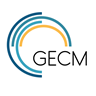 			online konferencia			20.05.2021, od 14:00 do 17:30PROGRAM14:00-14:10	Predstavenie projektu, lektoriek a cieľa konferencie                     	 (Zuzana Jezerská)14:10-14:20	Nastavenie základných dohôd a pravidiel konferencie		(Silvia Oleníková)14:20-14:40 	Aktivita č. 1 - vzájomné spoznávanie sa a motivácia  (práca v skupinách), zhodnotenie v 		pléne  (Silvia Oleníková a Ivana Klimentová)               14:40-15:20	Odborný vstup: definície, pojmy a terminológia, týkajúca sa  rodovej rovnosti 			(Ivana Klimentová)15:20-15:30	Aktivita č. 2 – identifikácia vlastných skúseností s prístupom k rodovej rovnosti na 		škole/školách („jamboard“) (Silvia Oleníková a Ivana Klimentová)               15:30-15:45	Diskusia v pléne                                                            15-minútová prestávka16:00-16:10	Aktivita č. 3 - Kvíz „Kahoot“ (Silvia Oleníková a Ivana Klimentová)               16:10- 16:25 	Krátky videofilm  s následnou diskusiou (Silvia Oleníková a Ivana Klimentová)               16:25-16:55 	Odborný vstup: nástroje, materiály a zdroje pre realizáciu projektu „Rovnoprávne školy“ 		a príklady dobrej praxe ( I. Klimentová)16:55-17:15	Aktivita č. 4 - záverečná diskusia k okruhom otázok s témou aplikácie programu „world 		café“ (Silvia Oleníková a Ivana Klimentová)               17:15-17:30 	Spätná väzba a zodpovedanie otázok, záver konferencie                 Organizátor konferencie: Slovenské centrum pre komunikáciu a rozvoj, n.o. (https://sccd-sk.org/projekty/rovnopravne-skoly-gecm/) v rámci európskeho projektu Gender Equality Charter Mark at Schools, podporeného programom EÚ Erasmus+ 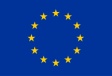 